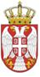       Република Србија      ОСНОВНА ШКОЛА „ЋЕЛЕ-КУЛА“Ниш, Радних бригада 28Број: 610-115/3-23-2020-04Датум: 15.05.2020. годинеИ З В О Диз записника са 23. телефонске седнице,Школског одбора ОШ „Ћеле-кула“ у Нишу, одржане 15.05.2020. године са почетком у 13.30 часова	У раду телефонске седнице учествовало 9 чланова Школског одбора.О Д Л У К ЕУсвојен Извештај о реализацији Развојног плаан.Донет Развојни план;Седница је завршена у 1400 часова.       Записничар						                                                        Марија Петровић 				